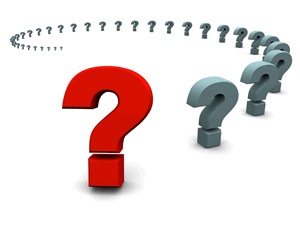 VEĽKÝ OLYMPIJSKÝ KVÍZII. koloV poradí XXIII. zimné olympijské hry v juhokórejskom Pjongčangu odštartovali v piatok  9. 2. 2018 slávnostným otváracím ceremoniálom. Ceremoniál  ako aj posolstvo celej olympiády sa niesol v duchu motta  „Mier v pohybe“.  Pestrofarebný program odštartoval gong na najstarší kórejský zvon Mieru a pokoja o 21:41 miestneho času. Prvou krajinou, ktorej športovci zamávali nadšenému davu divákov, bolo .....................................(uveďte krajinu ). Ako 39. v poradí nastúpilo na štadión Slovensko. Našou vlajkonosičkou bola .......................................(uveďte celé  meno), ktorá nás reprezentovala  v ............................... (uveďte  šport). Na záver vpochodovali na štadión pod jednou vlajkou symbolicky športovci  z usporiadateľskej Kórejskej republiky a KĽDR.  Tieto dve znepriatelené krajiny vyslali  posolstvo mieru aj vyslaním spoločného kórejského družstva žien v ..............................(uveďte šport). Putovanie olympijského ohňa, ukončila juhokórejská  krasokorčuliarka ......................................(uveďte celé meno), ktorá zapálila olympijský oheň unikátnym spôsobom – cez ľad a rozhorela tak olympijskú čašu v tvare .....................(uveďte aký tvar mala čaša).Celosvetový festival športu a mieru odštartoval svoju kapitolu a 17 dní sme sledovali odhodlanie, bojovnosť, húževnatosť, slzy šťastia ale aj sklamania  2930 športovcov z 92 krajín, ktorí absolvovali rekordný počet ......................(uveďte počet) medailových disciplín. ZOH v Pjongčangu zostanú už navždy zapísané v histórii ako poznačené počasím – tuhými mrazmi a ......................................(uveďte nepriazeň počasia).Aj napriek posunom niektorých súťaží, čo narušilo priebeh podujatia, sme naše najväčšie očakávania upierali do biatlonového centra Alpensia. Vo výbornej forme prišla do Pchjongčangu víťazka ............................ (uveďte disciplínu) zo ZOH vo Vancouveri aj Soči , Anastasia Kuzminová. V prvej disciplíne sa jej síce nepodarilo dosiahnuť zlatý hetrik, ale vynahradila si to v ďalších disciplínach. Do stíhacích pretekov štartovala až z 13. miesta, ale vďaka výbornému bežeckému výkonu sa jej podarilo posunúť až na stupeň víťazov – získala ................................. (uveďte akú) medailu. V nasledujúcich vytrvalostných pretekoch doslova zničila na trati svoje súperky, keď druhú najrýchlejšiu bežkyňu zdolala o vyše minútu, a aj napriek  chybám na strelnici si vybojovala striebro. V tejto disciplíne dosiahla veľmi pekný výsledok aj naša ďalšia biatlonistka .................................................... (uveď meno), ktorá s jednou chybou skončila na 5. mieste. V poslednej disciplíne, ................................................ (uveďte konkrétnu disciplínu biatlonu), mala Nasťa opäť najrýchlejší bežecký čas, a keďže sa jej podarilo zastrieľať len s jednou chybou, získala už svoju tretiu medailu v Pchjongčangu, tentoraz tú najcennejšiu.  Naša lyžiarka Petra Vlhová skončila v alpskej kombinácii na ..................(uveďte umiestnenie ) a vyrovnala tak historické slovenské zjazdárske maximum na hrách. Na olympiáde zvyčajne nebýva núdza o prekvapenia a ani táto nebola výnimkou. Asi najviac šokovala zlatá medaila  v ženskom super-G . Češka ................................................... (uveďte meno),ktorá získala zlato aj v snouboarde a je vôbec prvou športovkyňou na zimných olympijských hrách súťažiacou v dvoch rôznych športoch Ani v hokeji sme nemali núdzu o prekvapenia. V ženskom hokeji získali zlato po dlhých rokoch hokejistky ..............................(uveďte krajinu ) a v mužskom hokeji zlatú medailu získali Olympijskí športovci z Ruska, ktorí bojovali vo finále s hokejistami ..............................(uveďte krajinu).  Najúspešnejšou krajinou sa na ZOH v Pjongčangu stalo Nórsko, Slovensko sa so ziskom jednej zlatej a dvoch strieborných medailí  umiestnilo na ..............(uveďte celkove umiestnenie) mieste.Bodku za športovým sviatkom dal nedeľňajší záverečný ceremoniál. Štafetu od Pjongčangu prebral ...........................(uveďte mesto), kde sa ZOH uskutočnia o štyri roky. Hry oficiálne uzavrel prezident Medzinárodného olympijského výboru............................(uveďte celé meno). V dňoch 9.-18. marca 2018 bude Pjongčang dejiskom paralympijských hier, kde nebudú chýbať ani naši športovci . Držíme im palce. Meno a priezvisko lúštiteľa: ..................................................................................Škola (presná adresa): ............................................................................................Kontakt (e mail):.....................................................................................................Organizačné pokyny:Veľký olympijský kvíz potrvá počas celého roka 2018.Odpovede 2. kola zasielajte do 15.  apríla 2018.Stredné školy odpovede posielať na mail  : janulkasz@gmail.comZákladné školy odpovede posielať na mail : ivetakrizova14@gmail.com Zo správnych odpovedí odmeníme 10 správnych odpovedí, ktorým zašleme olympijské suveníry.Dôležité upozornenie:Po uzatvorení všetkých piatich kôl vyžrebujeme ešte 10 zo všetkých súťažiacich a 3 najaktívnejšie školy (podmienkou je zapojenie sa aspoň do 4 kôl).